他与妻子缔结了婚约，但是尚未同房，必须要为她献祭吗？هل يضحي عن زوجته التي عقد عليها ولم يدخل بها بعد ؟[باللغة الصينية ]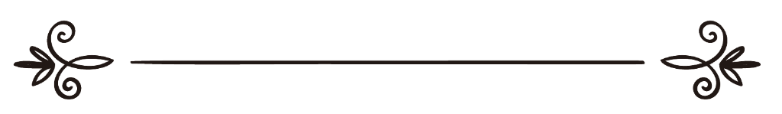 来源：伊斯兰问答网站مصدر : موقع الإسلام سؤال وجواب编审: 伊斯兰之家中文小组مراجعة: فريق اللغة الصينية بموقع دار الإسلام他与妻子缔结了婚约，但是尚未同房，必须要为她献祭吗？问：我与妻子缔结了婚约，尚未同房，我必须要为她献祭吗？答：一切赞颂，全归真主。献祭是伊斯兰教的标志之一，对于有能力者是被强调的圣行，他要为自己和家人献祭。欲了解更多内容，敬请参阅（36432）号问题的回答。我们在（36387）号问题的回答中已经阐明了，如果一个人为自己和家人献祭，那么，他的妻子和的孩子等其他的活人和亡人，都包括在他的举意当中。谢赫伊本·欧塞米尼（愿主怜悯之）说：“一个人为他和他的家人献祭，包括所有的生者和死者，这就是圣行。”《道路之光法特瓦》不论一个人的家中有几口人，他只要献祭一个牲畜，足以为他自己和家人献祭，所以他不必为自己和家里的每一个人献祭单独的牲畜。缔结了婚约的妻子，就是他的家人，但是不必为她献祭单独的牲畜。如果她的父亲为自己和家人献祭了，等于她献祭了一样，因为她仍然住在父亲的跟前，而且父亲承担她的生活费用。赞颂真主，这件事情的范围很广，大有余地。真主至知！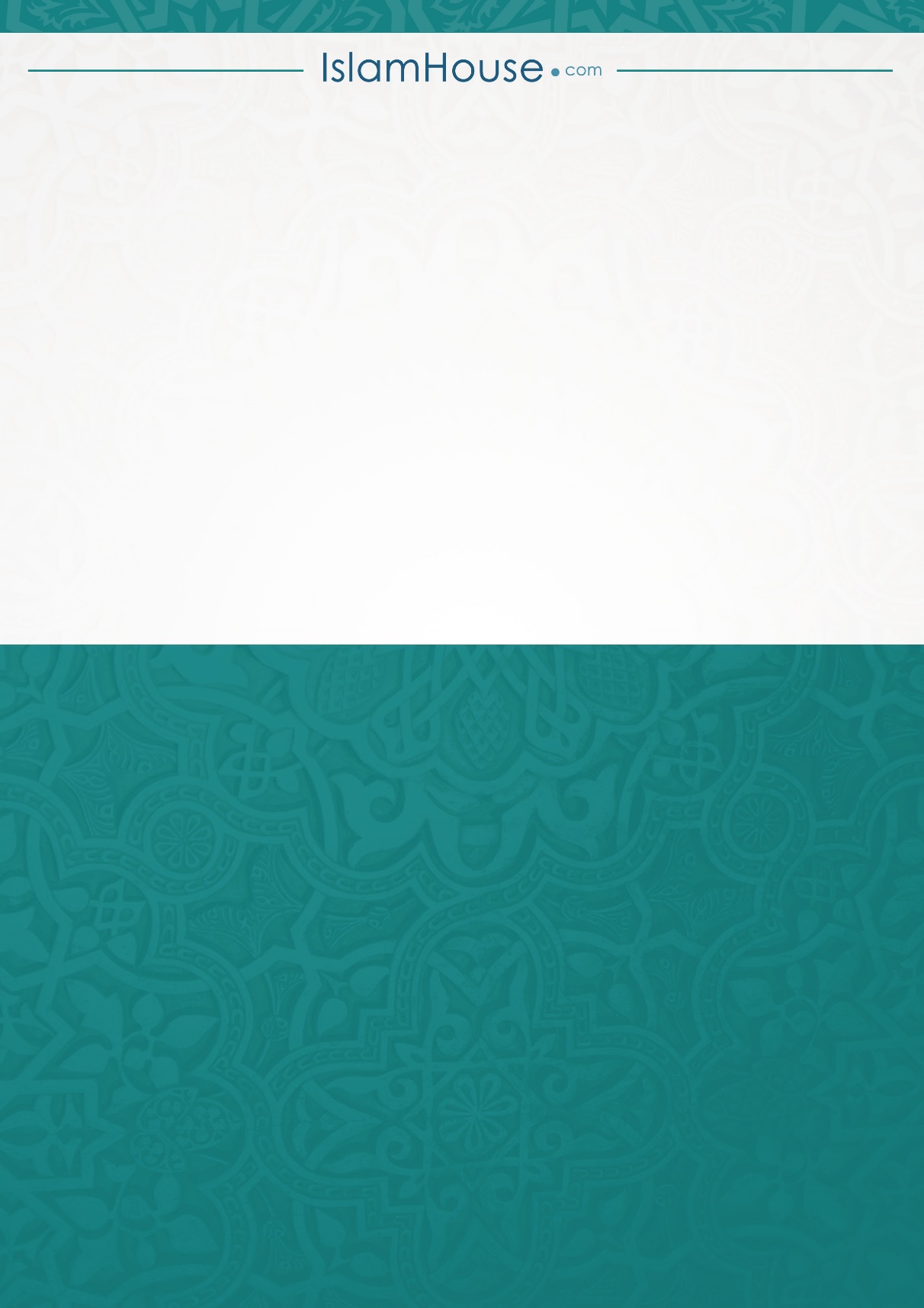 